Supplemental materialMutagenic strategies against luxS gene affect the early stage of biofilm formation of Campylobacter jejuniMartin Teren1*, Ekaterina Shagieva1, Lucie Vondrakova1, Jitka Viktorova1, Viviana Svarcova1, Katerina Demnerova1, Hana T. Michova11Department of Biochemistry and Microbiology, University of Chemistry and Technology, Prague, Czech RepublicCorresponding authorMartin Teren*University of Chemistry and Technology, Technicka 5, 166 28, Prague, Czech Republic, E-mail: terenm@vscht.cz Phone number: +420721730644Supplemental Material and MethodsAll PCR programs were designed for Q5® High-Fidelity DNA Polymerase for PCR (both NEB, USA).Construction of the luxS deletion cassettePCR cycle for primer Set 1PCR cycle for primer Set 2PCR cycle for primer Set 3 (chloramphenicol acetyltransferase (cat) cassette)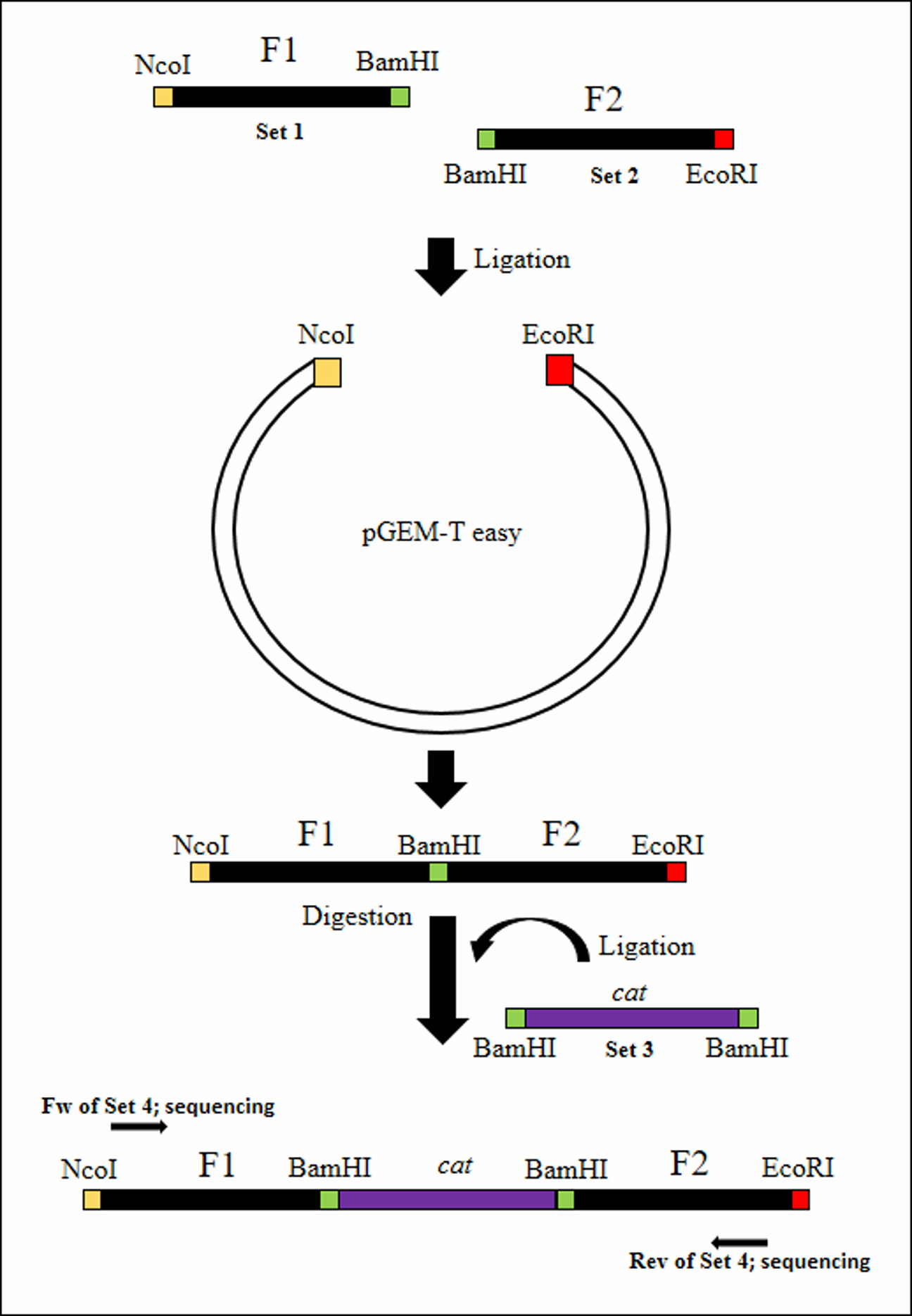 Fig. S1a The construction of the luxS deletion cassette was performed via PCR amplification of two fragments located in front of (F1; amplified with primer Set1) and behind (F2; amplified with primer Set2) the luxS gene. These complementary regions ensured the homologous recombination. Both fragments were digested, purified and cloned into the pGEM-T easy vector creating a unique BamHI restriction site between cloned fragments, which was used for insertion of the cat cassette pre-amplified with primer Set3. The final assembly of the plasmid was verified by Sanger sequencing with primer Set4. Fig. S1b Results of Sanger sequencing of luxS deletion cassette with primer Set4-forward.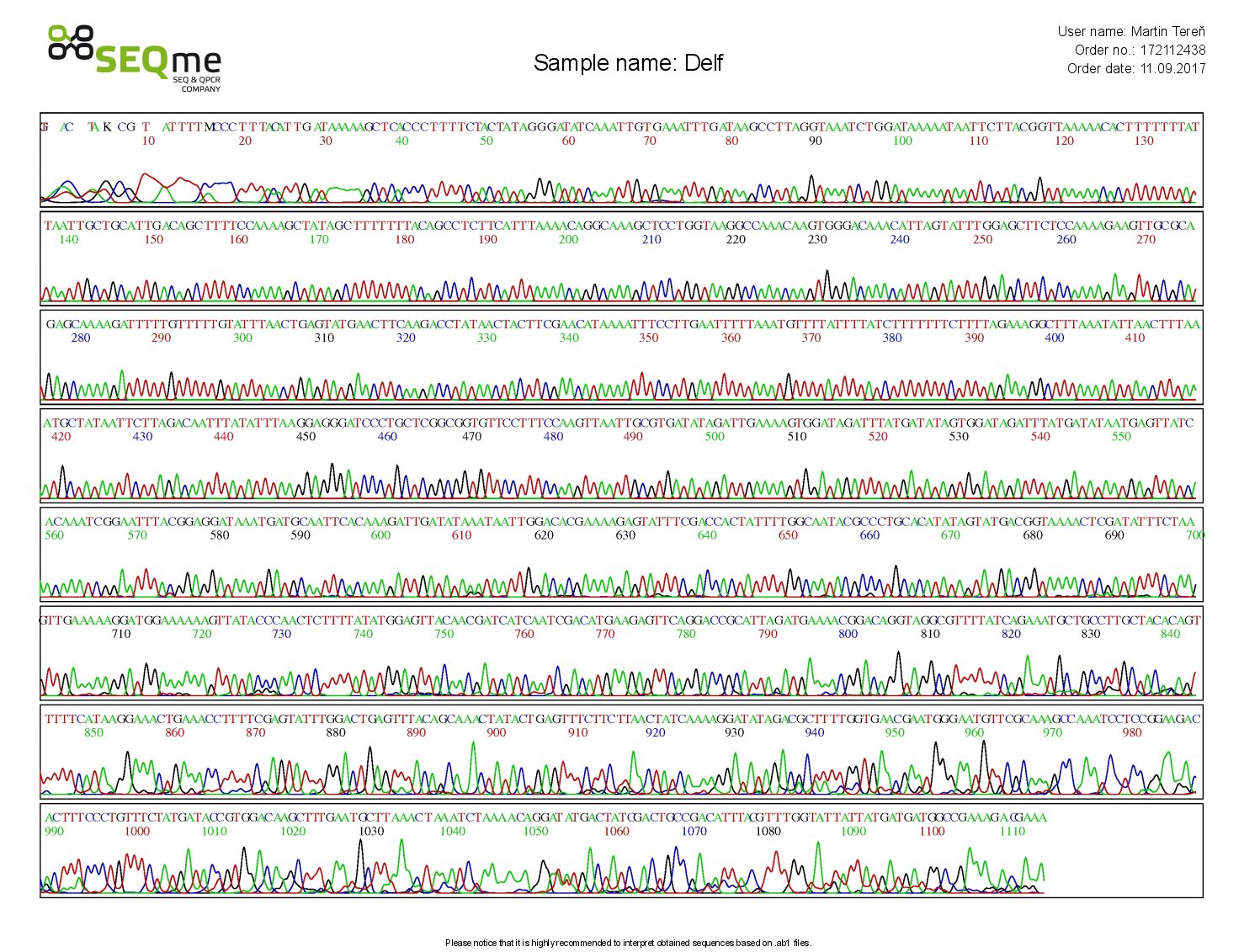 Fasta:>GTACTAKCGTATTTTMCCCTTTACATTGATAAAAAGCTCACCCTTTTCTACTATAGGGATATCAAATTGTGAAATTTGATAAGCCTTAGGTAAATCTGGATAAAAATAATTCTTACGGTTAAAAACACTTTTTTTATTAATTGCTGCATTGACAGCTTTTCCAAAAGCTATAGCTTTTTTTACAGCCTCTTCATTTAAAACAGGCAAAGCTCCTGGTAAGGCCAAACAAGTGGGACAAACATTAGTATTTGGAGCTTCTCCAAAAGAAGTTGCGCATGAGCAAAAGATTTTTGTTTTTGTATTTAACTGAGTATGAACTTCAAGACCTATAACTACTTCGAACATAAAATTTCCTTGAATTTTTAAATGTTTTATTTTATCTTTTTTTCTTTTAGAAAGGCTTTAAATATTAACTTTAAATGCTATAATTCTTAGACAATTTATATTTAAGGAGGGATCCCTGCTCGGCGGTGTTCCTTTCCAAGTTAATTGCGTGATATAGATTGAAAAGTGGATAGATTTATGATATAGTGGATAGATTTATGATATAATGAGTTATCAACAAATCGGAATTTACGGAGGATAAATGATGCAATTCACAAAGATTGATATAAATAATTGGACACGAAAAGAGTATTTCGACCACTATTTTGGCAATACGCCCTGCACATATAGTATGACGGTAAAACTCGATATTTCTAAGTTGAAAAAGGATGGAAAAAAGTTATACCCAACTCTTTTATATGGAGTTACAACGATCATCAATCGACATGAAGAGTTCAGGACCGCATTAGATGAAAACGGACAGGTAGGCGTTTTATCAGAAATGCTGCCTTGCTACACAGTTTTTCATAAGGAAACTGAAACCTTTTCGAGTATTTGGACTGAGTTTACAGCAAACTATACTGAGTTTCTTCTTAACTATCAAAAGGATATAGACGCTTTTGGTGAACGAATGGGAATGTTCGCAAAGCCAAATCCTCCGGAAGACACTTTCCCTGTTTCTATGATACCGTGGACAAGCTTTGAATGCTTAAACTAAATCTAAAACAGGATATGACTATCGACTGCCGACATTTACGTTTGGTATTATTATGATGATGGCCGAAAGACGAAA Fig. S1c Results of Sanger sequencing of luxS deletion cassette with primer Set4-reverse transformed into the reverse complementary sequence.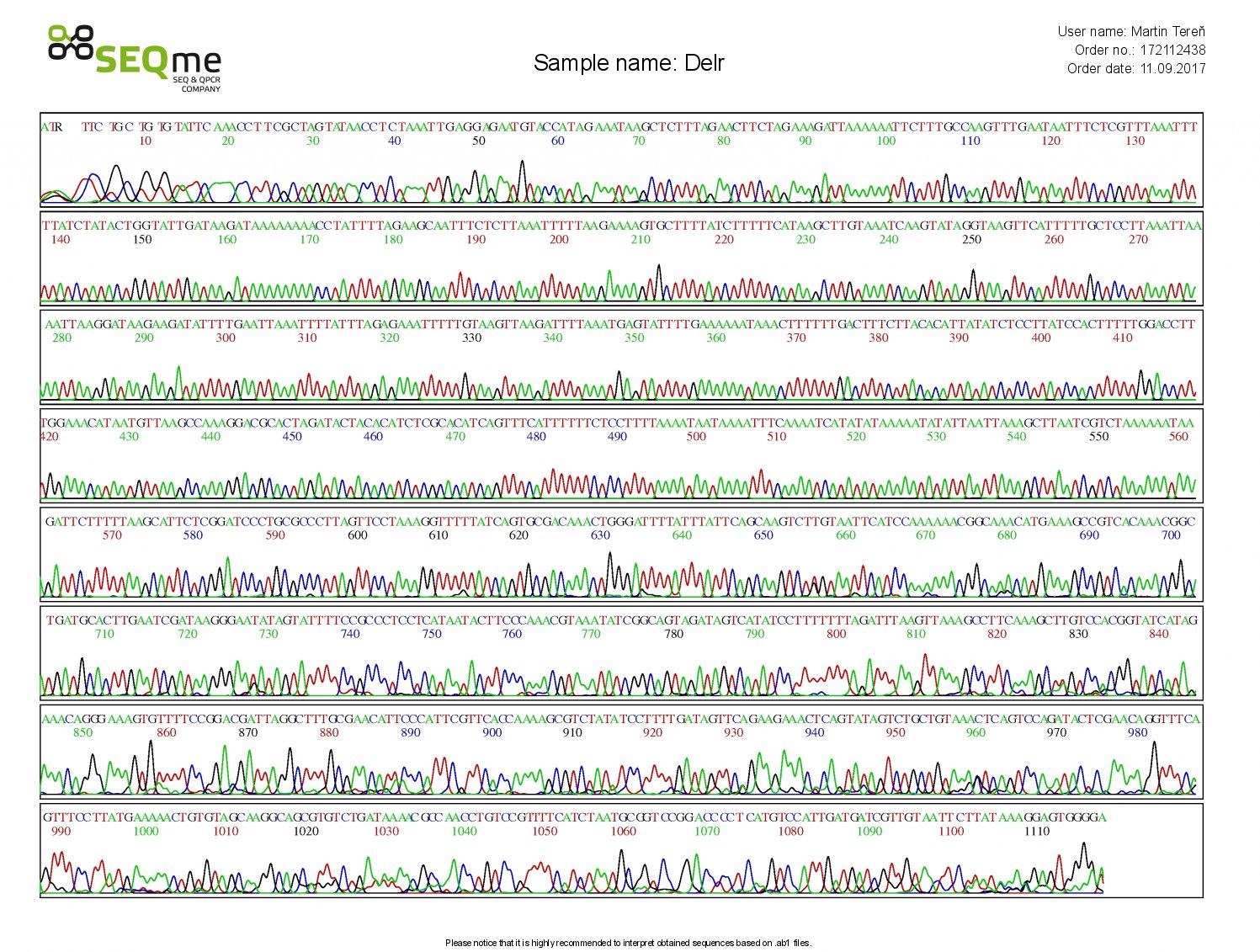 Fasta:>TCCCCACTCCTTTATAAGAATTACAACGATCATCAATGGACATGAGGGGTCCGGACCGCATTAGATGAAAACGGACAGGTTGGCGTTTTATCAGACACGCTGCCTTGCTACACAGTTTTTCATAAGGAAACTGAAACCTGTTCGAGTATCTGGACTGAGTTTACAGCAGACTATACTGAGTTTCTTCTGAACTATCAAAAGGATATAGACGCTTTTGGTGAACGAATGGGAATGTTCGCAAAGCCTAATCGTCCGGAAAACACTTTCCCTGTTTCTATGATACCGTGGACAAGCTTTGAAGGCTTTAACTTAAATCTAAAAAAAGGATATGACTATCTACTGCCGATATTTACGTTTGGGAAGTATTATGAGGAGGGCGGAAAATACTATATTCCCTTATCGATTCAAGTGCATCATGCCGTTTGTGACGGCTTTCATGTTTGCCGTTTTTTGGATGAATTACAAGACTTGCTGAATAAATAAAATCCCAGTTTGTCGCACTGATAAAAACCTTTAGGAACTAAGGGCGCAGGGATCCGAGAATGCTTAAAAAGAATCTTTATTTTTTAGACGATTAAGCTTTAATTAATATATTTTTATATATGATTTTGAAATTTTATTATTTTAAAAGGAGAAAAAATGAAACTGATGTGCGAGATGTGTAGTATCTAGTGCGTCCTTTGGCTTAACATTATGTTTCCAAAGGTCCAAAAAGTGGATAAGGAGATATAATGTGTAAGAAAGTCAAAAAAGTTTATTTTTTCAAAATACTCATTTAAAATCTTAACTTACAAAAATTTCTCTAAATAAAATTTAATTCAAAATATCTTCTTATCCTTAATTTTAATTTAAGGAGCAAAAATGAACTTACCTATACTTGATTTACAAGCTTATGAAAAAGATAAAAGCACTTTTCTTAAAAATTTAAGAGAAATTGCTTCTAAAATAGGTTTTTTTTATCTTATCAATACCAGTATAGATAAAAATTTAAACGAGAAATTATTCAAACTTGGCAAAGAATTTTTTAATCTTTCTAGAAGTTCTAAAGAGCTTATTTCTAT Construction of the luxS substitution cassettePCR cycle for primer Set 5PCR cycle for primer Set 6PCR cycle for primer Set 8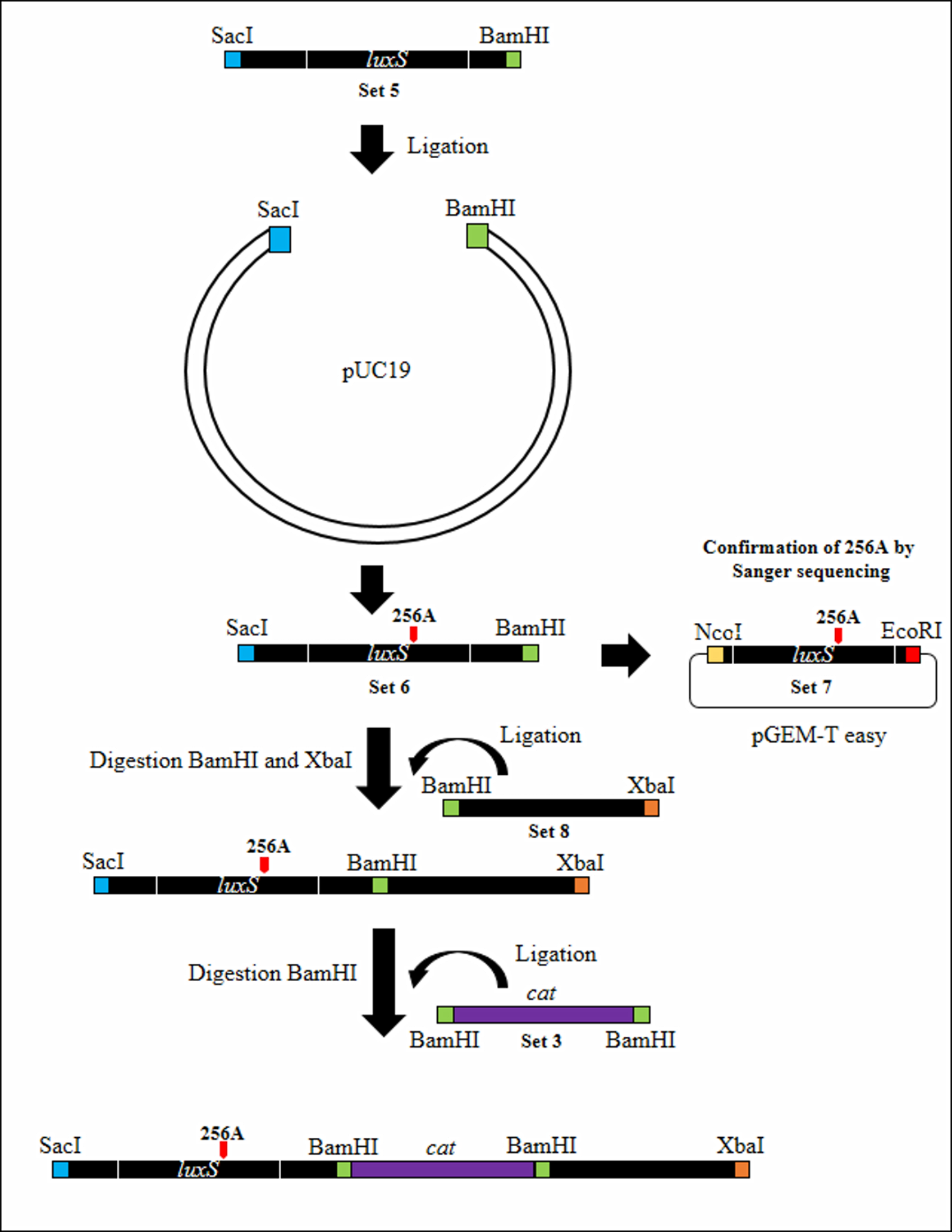 Fig. S2a The construction of the luxS substitution cassette was performed through the amplification of the fragment containing complete luxS encoding region with primer Set5. This fragment has been amplified with sufficient region in front of the luxS gene suitable for homologous recombination. The fragment was digested, purified and ligated into the pUC19 vector. Using the primer Set6, the point mutation 256A was incorporated into the luxS gene and confirmed by sequencing with the primer Set7. The fragment carrying the luxS gene was subsequently digested, purified and cloned to the pGEM-T easy vector. The second fragment located behind the luxS gene was amplified using the primer Set8, digested, purified, and cloned next to the first fragment. Finally, the cat cassette was ligated between both fragments into the BamHI restriction site.Fig. S2b Results of Sanger sequencing for confirmation of point mutation 256A within the luxS gene with using of commercially purchased primer M13; forward.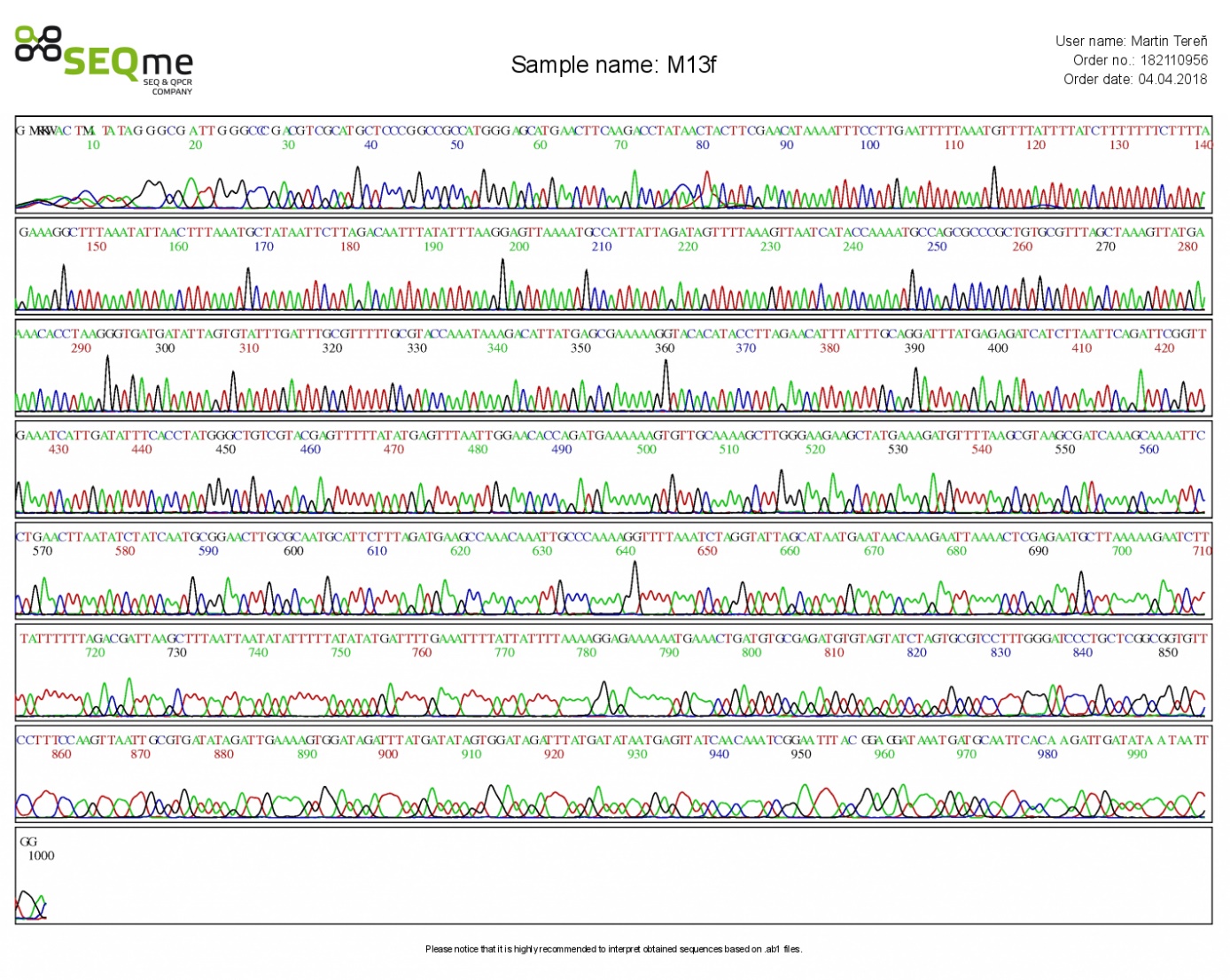 Fasta:>GMRKWACTMATATAGGGCGATTGGGCCCGACGTCGCATGCTCCCGGCCGCCATGGGAGCATGAACTTCAAGACCTATAACTACTTCGAACATAAAATTTCCTTGAATTTTTAAATGTTTTATTTTATCTTTTTTTCTTTTAGAAAGGCTTTAAATATTAACTTTAAATGCTATAATTCTTAGACAATTTATATTTAAGGAGTTAAAATGCCATTATTAGATAGTTTTAAAGTTAATCATACCAAAATGCCAGCGCCCGCTGTGCGTTTAGCTAAAGTTATGAAAACACCTAAGGGTGATGATATTAGTGTATTTGATTTGCGTTTTTGCGTACCAAATAAAGACATTATGAGCGAAAAAGGTACACATACCTTAGAACATTTATTTGCAGGATTTATGAGAGATCATCTTAATTCAGATTCGGTTGAAATCATTGATATTTCACCTATGGGCTGTCGTACGAGTTTTTATATGAGTTTAATTGGAACACCAGATGAAAAAAGTGTTGCAAAAGCTTGGGAAGAAGCTATGAAAGATGTTTTAAGCGTAAGCGATCAAAGCAAAATTCCTGAACTTAATATCTATCAATGCGGAACTTGCGCAATGCATTCTTTAGATGAAGCCAAACAAATTGCCCAAAAGGTTTTAAATCTAGGTATTAGCATAATGAATAACAAAGAATTAAAACTCGAGAATGCTTAAAAAGAATCTTTATTTTTTAGACGATTAAGCTTTAATTAATATATTTTTATATATGATTTTGAAATTTTATTATTTTAAAAGGAGAAAAAATGAAACTGATGTGCGAGATGTGTAGTATCTAGTGCGTCCTTTGGGATCCCTGCTCGGCGGTGTTCCTTTCCAAGTTAATTGCGTGATATAGATTGAAAAGTGGATAGATTTATGATATAGTGGATAGATTTATGATATAATGAGTTATCAACAAATCGGAATTTACGGAGGATAAATGATGCAATTCACAAGATTGATATAATAATTGG Construction of the cassette for insertion inactivation of luxSPCR cycle for primer Set 9PCR cycle for primer Set 10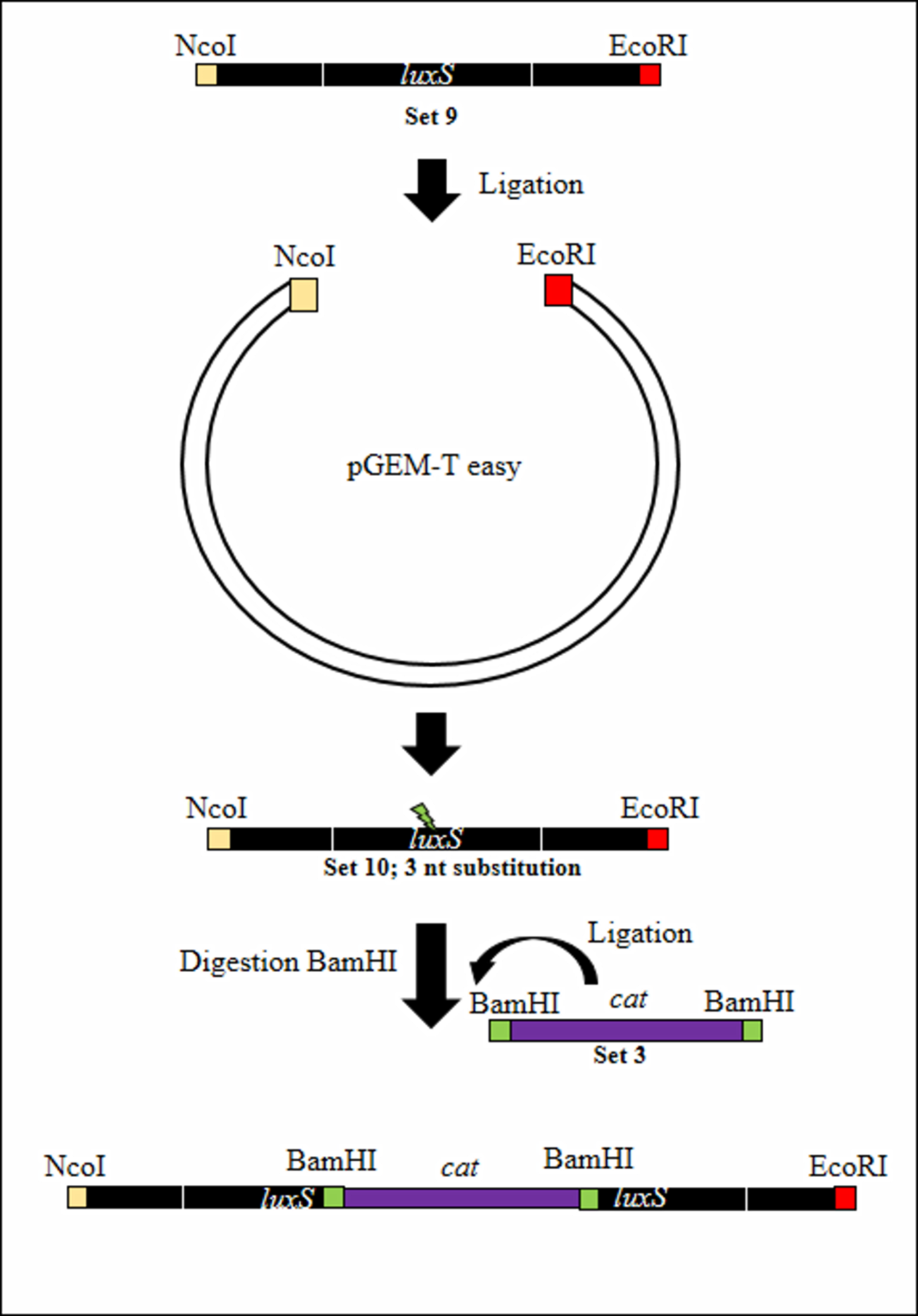 Fig. S3a The construction of luxS insertion inactivation cassette. Fragment containing the luxS gene and sufficient flanking regions for homologous recombination was amplified with primer Set9, digested, purified and cloned into the pGEM-T easy vector. Subsequent PCR with the primer Set10 led to replacing 3 nt in the middle of the luxS gene and formation of unique BamHI restriction site, where the cat cassette was cloned.Fig. S3b Results of Sanger sequencing for luxS insertion inactivation cassette with using of primer SubF; forward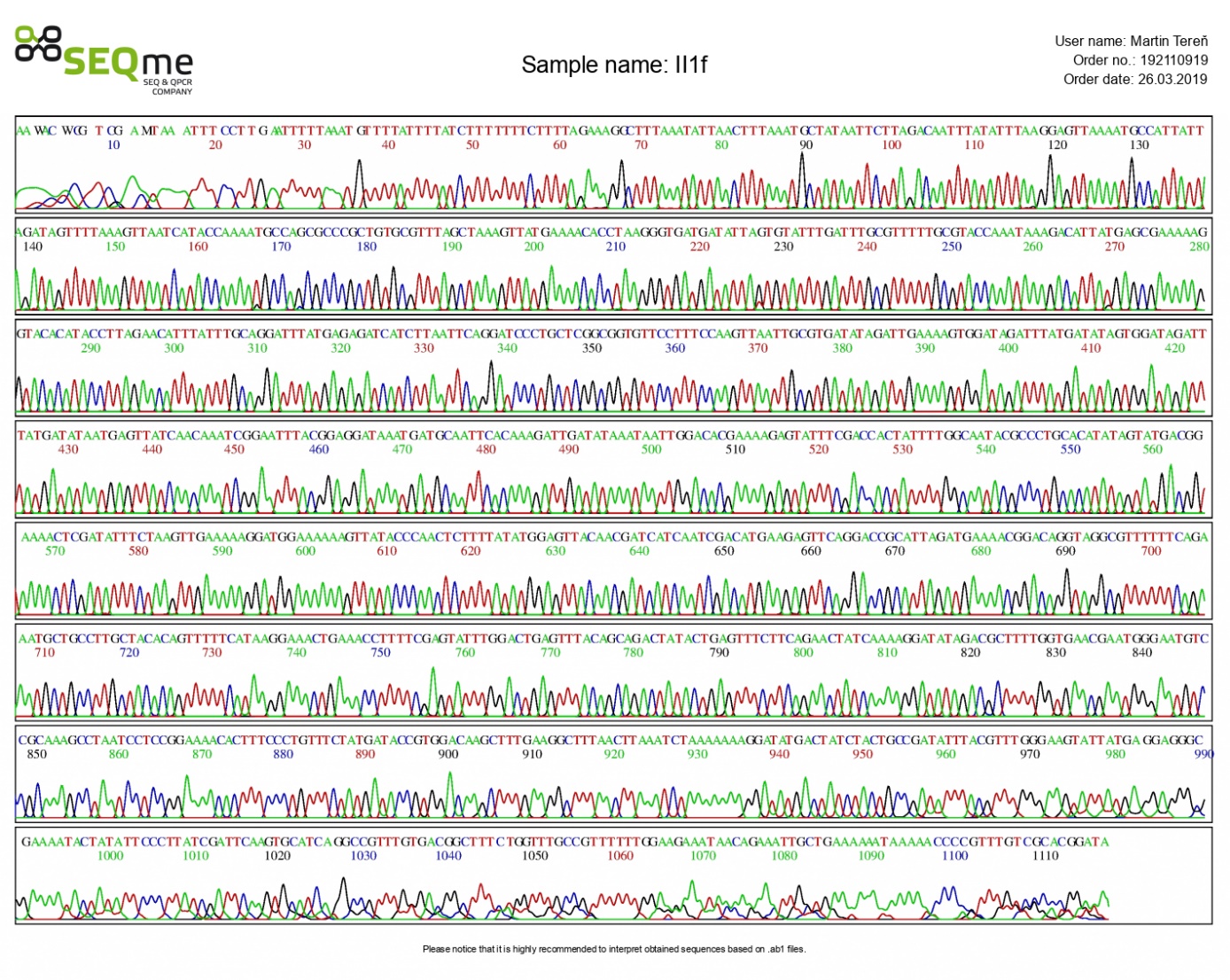 Fasta:>AAWACWCGTCGAMTAAATTTCCTTGAATTTTTAAATGTTTTATTTTATCTTTTTTTCTTTTAGAAAGGCTTTAAATATTAACTTTAAATGCTATAATTCTTAGACAATTTATATTTAAGGAGTTAAAATGCCATTATTAGATAGTTTTAAAGTTAATCATACCAAAATGCCAGCGCCCGCTGTGCGTTTAGCTAAAGTTATGAAAACACCTAAGGGTGATGATATTAGTGTATTTGATTTGCGTTTTTGCGTACCAAATAAAGACATTATGAGCGAAAAAGGTACACATACCTTAGAACATTTATTTGCAGGATTTATGAGAGATCATCTTAATTCAGGATCCCTGCTCGGCGGTGTTCCTTTCCAAGTTAATTGCGTGATATAGATTGAAAAGTGGATAGATTTATGATATAGTGGATAGATTTATGATATAATGAGTTATCAACAAATCGGAATTTACGGAGGATAAATGATGCAATTCACAAAGATTGATATAAATAATTGGACACGAAAAGAGTATTTCGACCACTATTTTGGCAATACGCCCTGCACATATAGTATGACGGTAAAACTCGATATTTCTAAGTTGAAAAAGGATGGAAAAAAGTTATACCCAACTCTTTTATATGGAGTTACAACGATCATCAATCGACATGAAGAGTTCAGGACCGCATTAGATGAAAACGGACAGGTAGGCGTTTTTTCAGAAATGCTGCCTTGCTACACAGTTTTTCATAAGGAAACTGAAACCTTTTCGAGTATTTGGACTGAGTTTACAGCAGACTATACTGAGTTTCTTCAGAACTATCAAAAGGATATAGACGCTTTTGGTGAACGAATGGGAATGTCCGCAAAGCCTAATCCTCCGGAAAACACTTTCCCTGTTTCTATGATACCGTGGACAAGCTTTGAAGGCTTTAACTTAAATCTAAAAAAAGGATATGACTATCTACTGCCGATATTTACGTTTGGGAAGTATTATGAGGAGGGCGGAAAATACTATATTCCCTTATCGATTCAAGTGCATCAGGCCGTTTGTGACGGCTTTCTGGTTTGCCGTTTTTTGGAAGAAATAACAGAAATTGCTGAAAAAATAAAAACCCCGTTTGTCGCACGGATA Fig. S3c Results of Sanger sequencing for luxS insertion inactivation cassette with using of commercially purchased primer M13; reverse transformed into the reverse complementary sequence.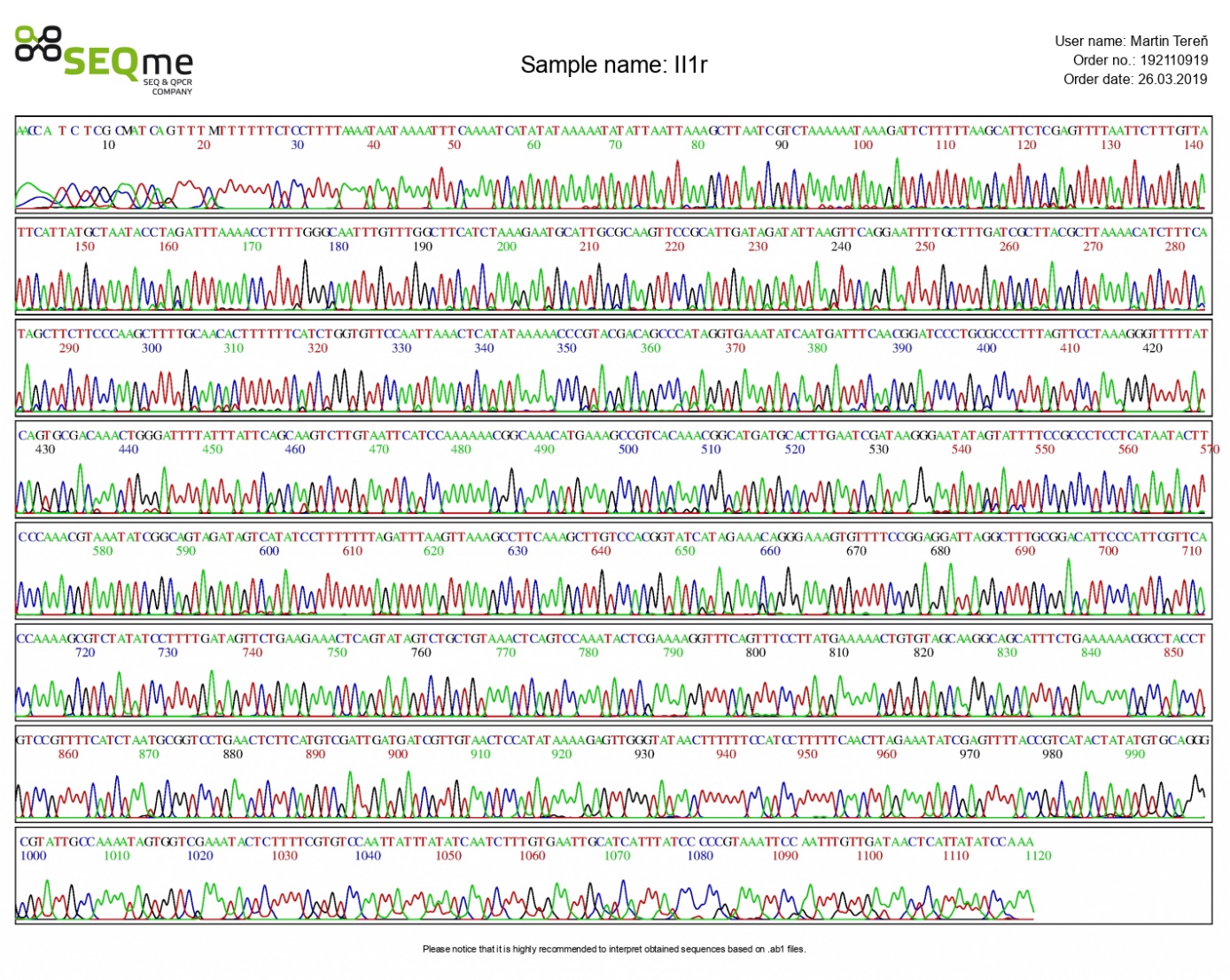 Fasta:>TTTGGATATAATGAGTTATCAACAAATTGGAATTTACGGGGGATAAATGATGCAATTCACAAAGATTGATATAAATAATTGGACACGAAAAGAGTATTTCGACCACTATTTTGGCAATACGCCCTGCACATATAGTATGACGGTAAAACTCGATATTTCTAAGTTGAAAAAGGATGGAAAAAAGTTATACCCAACTCTTTTATATGGAGTTACAACGATCATCAATCGACATGAAGAGTTCAGGACCGCATTAGATGAAAACGGACAGGTAGGCGTTTTTTCAGAAATGCTGCCTTGCTACACAGTTTTTCATAAGGAAACTGAAACCTTTTCGAGTATTTGGACTGAGTTTACAGCAGACTATACTGAGTTTCTTCAGAACTATCAAAAGGATATAGACGCTTTTGGTGAACGAATGGGAATGTCCGCAAAGCCTAATCCTCCGGAAAACACTTTCCCTGTTTCTATGATACCGTGGACAAGCTTTGAAGGCTTTAACTTAAATCTAAAAAAAGGATATGACTATCTACTGCCGATATTTACGTTTGGGAAGTATTATGAGGAGGGCGGAAAATACTATATTCCCTTATCGATTCAAGTGCATCATGCCGTTTGTGACGGCTTTCATGTTTGCCGTTTTTTGGATGAATTACAAGACTTGCTGAATAAATAAAATCCCAGTTTGTCGCACTGATAAAAACCCTTTAGGAACTAAAGGGCGCAGGGATCCGTTGAAATCATTGATATTTCACCTATGGGCTGTCGTACGGGTTTTTATATGAGTTTAATTGGAACACCAGATGAAAAAAGTGTTGCAAAAGCTTGGGAAGAAGCTATGAAAGATGTTTTAAGCGTAAGCGATCAAAGCAAAATTCCTGAACTTAATATCTATCAATGCGGAACTTGCGCAATGCATTCTTTAGATGAAGCCAAACAAATTGCCCAAAAGGTTTTAAATCTAGGTATTAGCATAATGAATAACAAAGAATTAAAACTCGAGAATGCTTAAAAAGAATCTTTATTTTTTAGACGATTAAGCTTTAATTAATATATTTTTATATATGATTTTGAAATTTTATTATTTTAAAAGGAGAAAAAAAAACTGATGCGAGATGGTTConstruction of complementation cassettePCR cycle for primer Set 11PCR cycle for primer Set 12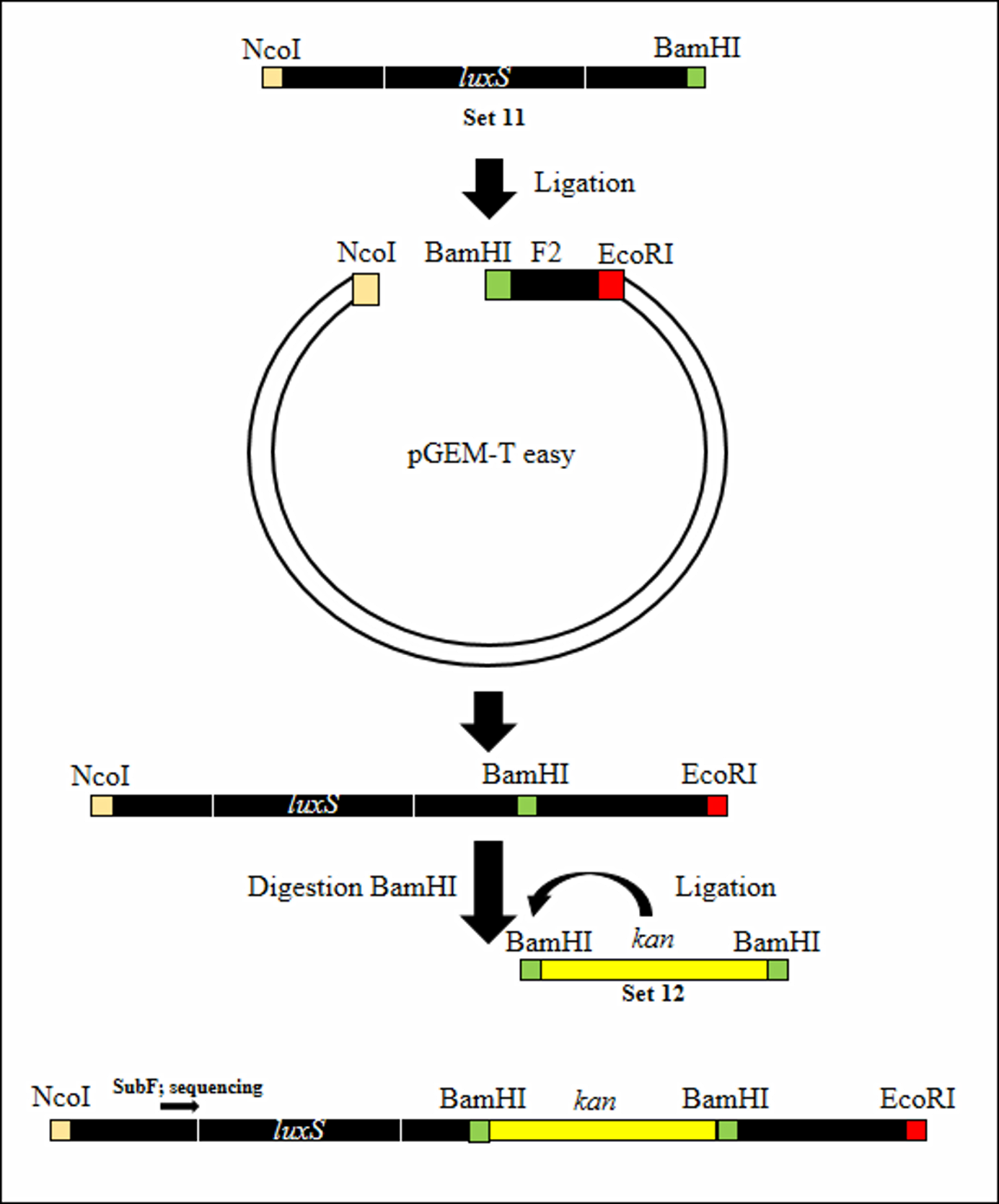 Fig. S4a The construction of the luxS complementation cassette. Fragment with the functional copy of the luxS gene as well as sufficient border region located in front of the gene was amplified with primer Set11, purified and digested with restriction enzymes NcoI and BamHI, same as the plasmid containing the complete deletion cassette (Online resource Fig S1a). The digested fragment and plasmid were electrophoretically separated in 1 % agarose gel. The bands representing the plasmid pGEM-T easy with the fragment F2 (Online Resource 1; Fig S4b; line 7) and the functional copy of the luxS gene (Online Resource 1; Fig S4b; line 4) were cut out, purified and ligated. Amplified kan cassette from the plasmid pRY107 (primer Set12) was cloned into the BamHI site.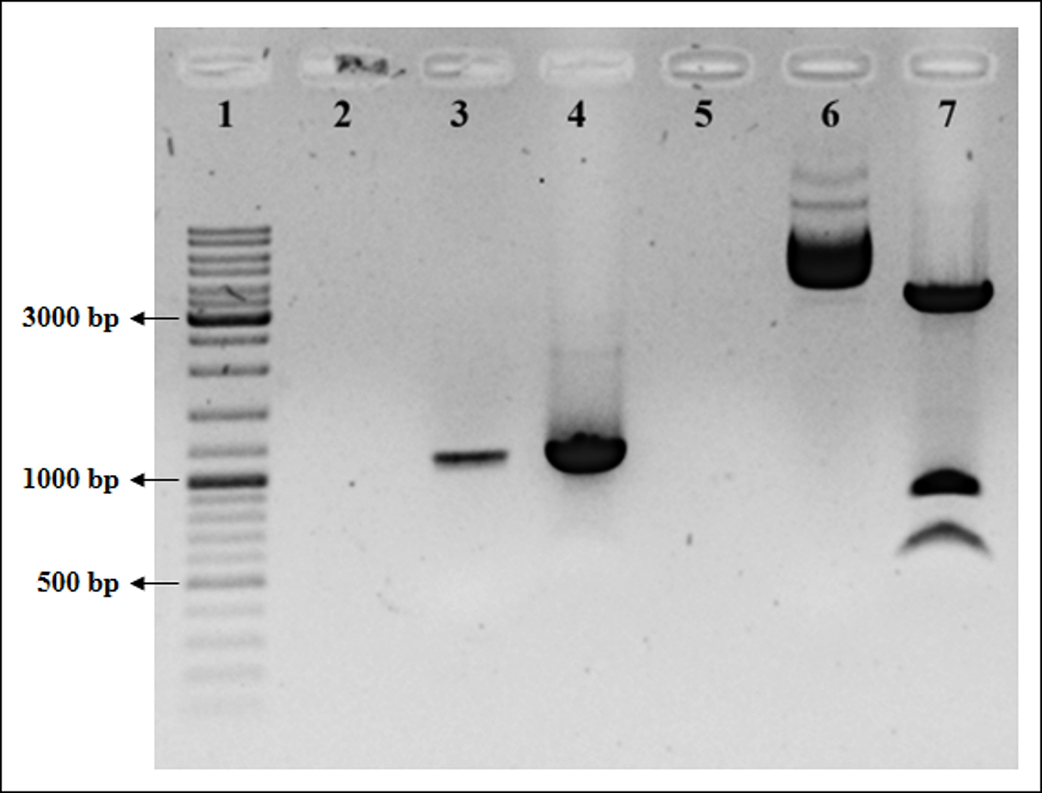 Fig. S4b The electropherogram of products of digestion with restriction enzymes NcoI and BamHI. Line 1 – GeneRuler DNA Ladder Mix (Thermo scientific, USA); Line 2 - empty; Line 3 – undigested fragment carrying the functional copy of the luxS gene; Line 4 – digested functional copy of the luxS gene; Line 5 - empty; Line 6 – undigested pGEM-T easy vector carrying the complete deletion cassette; Line 7 – digested plasmid separated to  three bands representing the pGEM-T easy vector with fragment F2 (approx. 3000 bp), the cat cassette (approx, 800 bp), and the fragment F1 (approx. 600 bp). Fig. S4c Results of Sanger sequencing for luxS complementation cassette with using of commercially purchased primer M13; forward. 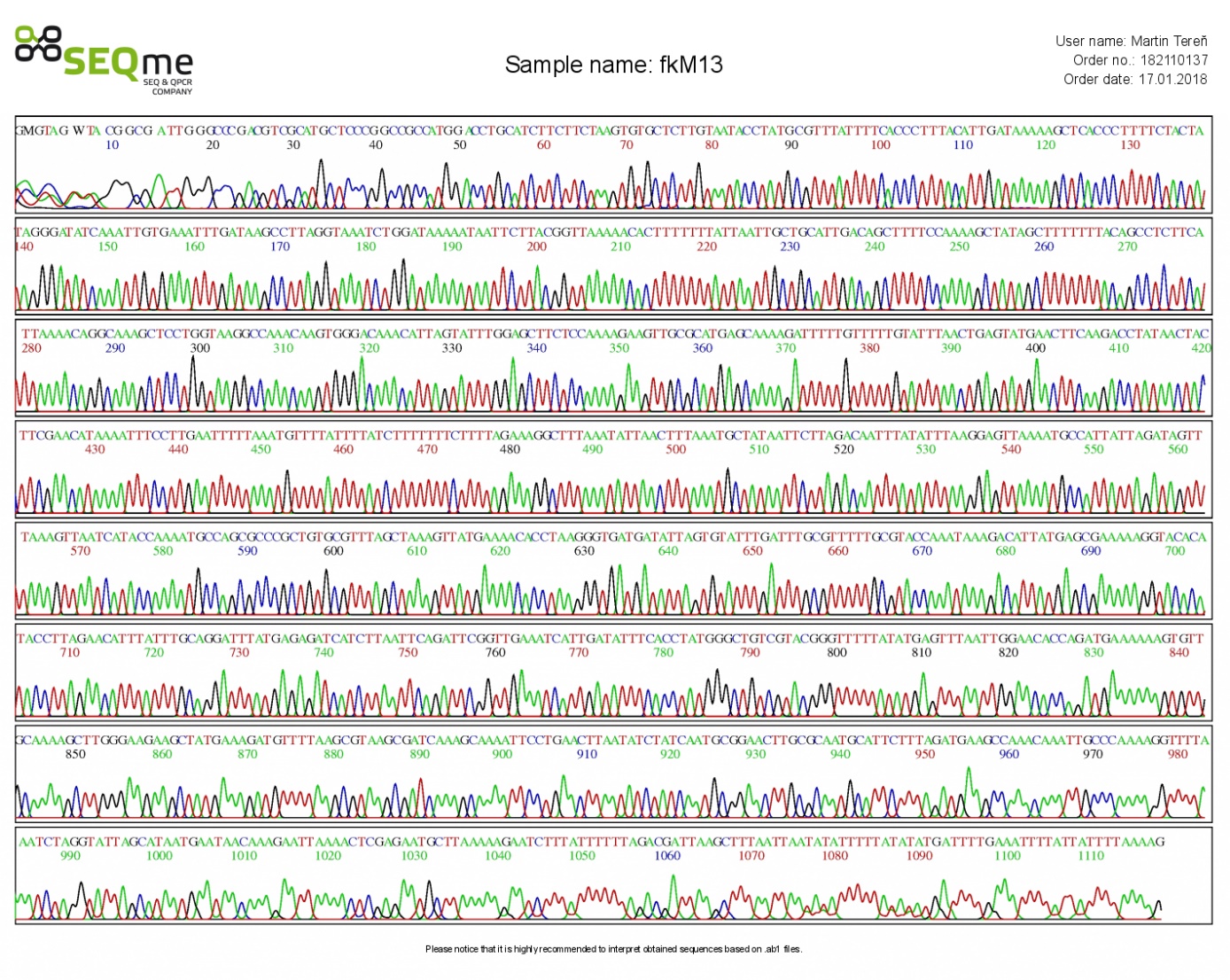 Fasta:>GMGTAGWTACGGCGATTGGGCCCGACGTCGCATGCTCCCGGCCGCCATGGACCTGCATCTTCTTCTAAGTGTGCTCTTGTAATACCTATGCGTTTATTTTCACCCTTTACATTGATAAAAAGCTCACCCTTTTCTACTATAGGGATATCAAATTGTGAAATTTGATAAGCCTTAGGTAAATCTGGATAAAAATAATTCTTACGGTTAAAAACACTTTTTTTATTAATTGCTGCATTGACAGCTTTTCCAAAAGCTATAGCTTTTTTTACAGCCTCTTCATTTAAAACAGGCAAAGCTCCTGGTAAGGCCAAACAAGTGGGACAAACATTAGTATTTGGAGCTTCTCCAAAAGAAGTTGCGCATGAGCAAAAGATTTTTGTTTTTGTATTTAACTGAGTATGAACTTCAAGACCTATAACTACTTCGAACATAAAATTTCCTTGAATTTTTAAATGTTTTATTTTATCTTTTTTTCTTTTAGAAAGGCTTTAAATATTAACTTTAAATGCTATAATTCTTAGACAATTTATATTTAAGGAGTTAAAATGCCATTATTAGATAGTTTTAAAGTTAATCATACCAAAATGCCAGCGCCCGCTGTGCGTTTAGCTAAAGTTATGAAAACACCTAAGGGTGATGATATTAGTGTATTTGATTTGCGTTTTTGCGTACCAAATAAAGACATTATGAGCGAAAAAGGTACACATACCTTAGAACATTTATTTGCAGGATTTATGAGAGATCATCTTAATTCAGATTCGGTTGAAATCATTGATATTTCACCTATGGGCTGTCGTACGGGTTTTTATATGAGTTTAATTGGAACACCAGATGAAAAAAGTGTTGCAAAAGCTTGGGAAGAAGCTATGAAAGATGTTTTAAGCGTAAGCGATCAAAGCAAAATTCCTGAACTTAATATCTATCAATGCGGAACTTGCGCAATGCATTCTTTAGATGAAGCCAAACAAATTGCCCAAAAGGTTTTAAATCTAGGTATTAGCATAATGAATAACAAAGAATTAAAACTCGAGAATGCTTAAAAAGAATCTTTATTTTTTAGACGATTAAGCTTTAATTAATATATTTTTATATATGATTTTGAAATTTTATTATTTTAAAAG Fig. S4d Results of Sanger sequencing for the luxS complementation cassette with using of commercially purchased primer M13; reverse transformed into the reverse complementary sequence.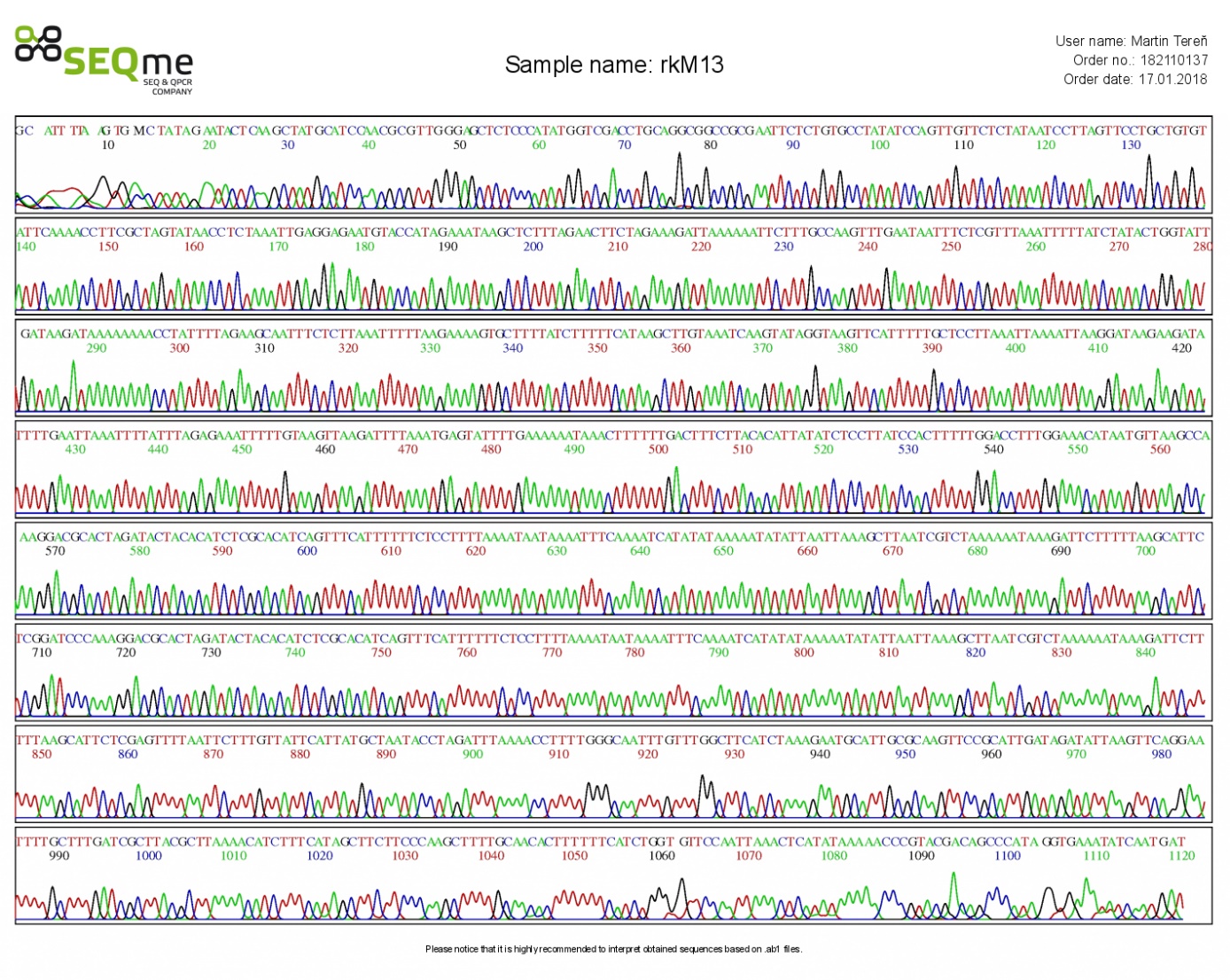 Fasta:>ATCATTGATATTTCACCTATGGGCTGTCGTACGGGTTTTTATATGAGTTTAATTGGAACACCAGATGAAAAAAGTGTTGCAAAAGCTTGGGAAGAAGCTATGAAAGATGTTTTAAGCGTAAGCGATCAAAGCAAAATTCCTGAACTTAATATCTATCAATGCGGAACTTGCGCAATGCATTCTTTAGATGAAGCCAAACAAATTGCCCAAAAGGTTTTAAATCTAGGTATTAGCATAATGAATAACAAAGAATTAAAACTCGAGAATGCTTAAAAAGAATCTTTATTTTTTAGACGATTAAGCTTTAATTAATATATTTTTATATATGATTTTGAAATTTTATTATTTTAAAAGGAGAAAAAATGAAACTGATGTGCGAGATGTGTAGTATCTAGTGCGTCCTTTGGGATCCGAGAATGCTTAAAAAGAATCTTTATTTTTTAGACGATTAAGCTTTAATTAATATATTTTTATATATGATTTTGAAATTTTATTATTTTAAAAGGAGAAAAAATGAAACTGATGTGCGAGATGTGTAGTATCTAGTGCGTCCTTTGGCTTAACATTATGTTTCCAAAGGTCCAAAAAGTGGATAAGGAGATATAATGTGTAAGAAAGTCAAAAAAGTTTATTTTTTCAAAATACTCATTTAAAATCTTAACTTACAAAAATTTCTCTAAATAAAATTTAATTCAAAATATCTTCTTATCCTTAATTTTAATTTAAGGAGCAAAAATGAACTTACCTATACTTGATTTACAAGCTTATGAAAAAGATAAAAGCACTTTTCTTAAAAATTTAAGAGAAATTGCTTCTAAAATAGGTTTTTTTTATCTTATCAATACCAGTATAGATAAAAATTTAAACGAGAAATTATTCAAACTTGGCAAAGAATTTTTTAATCTTTCTAGAAGTTCTAAAGAGCTTATTTCTATGGTACATTCTCCTCAATTTAGAGGTTATACTAGCGAAGGTTTTGAATACACAGCAGGAACTAAGGATTATAGAGAACAACTGGATATAGGCACAGAGAATTCGCGGCCGCCTGCAGGTCGACCATA Fig. S4e Results of Sanger sequencing for luxS complementation cassette with using of primer SubF; forward.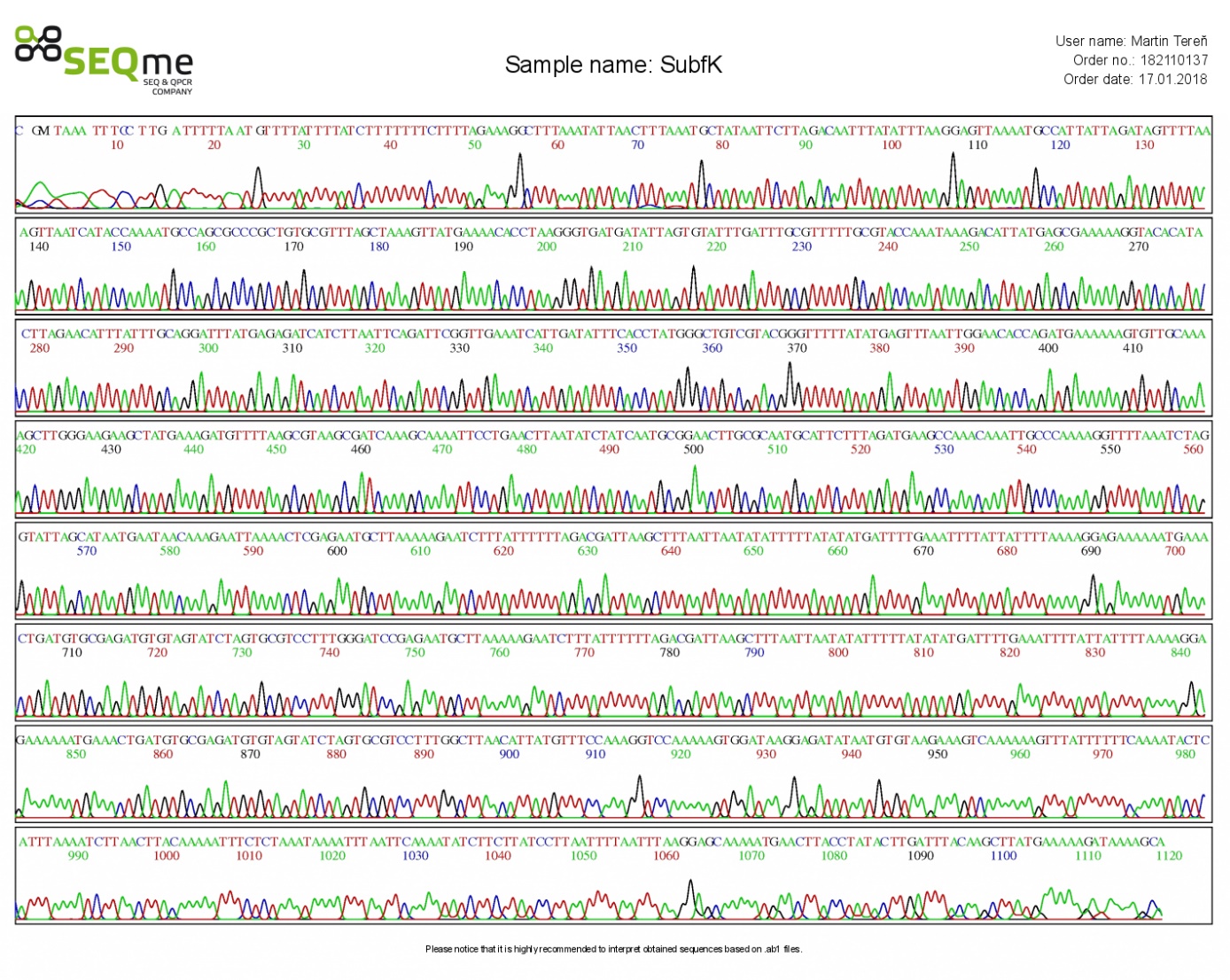 Fasta:>CGMTAAATTTCCTTGATTTTTAATGTTTTATTTTATCTTTTTTTCTTTTAGAAAGGCTTTAAATATTAACTTTAAATGCTATAATTCTTAGACAATTTATATTTAAGGAGTTAAAATGCCATTATTAGATAGTTTTAAAGTTAATCATACCAAAATGCCAGCGCCCGCTGTGCGTTTAGCTAAAGTTATGAAAACACCTAAGGGTGATGATATTAGTGTATTTGATTTGCGTTTTTGCGTACCAAATAAAGACATTATGAGCGAAAAAGGTACACATACCTTAGAACATTTATTTGCAGGATTTATGAGAGATCATCTTAATTCAGATTCGGTTGAAATCATTGATATTTCACCTATGGGCTGTCGTACGGGTTTTTATATGAGTTTAATTGGAACACCAGATGAAAAAAGTGTTGCAAAAGCTTGGGAAGAAGCTATGAAAGATGTTTTAAGCGTAAGCGATCAAAGCAAAATTCCTGAACTTAATATCTATCAATGCGGAACTTGCGCAATGCATTCTTTAGATGAAGCCAAACAAATTGCCCAAAAGGTTTTAAATCTAGGTATTAGCATAATGAATAACAAAGAATTAAAACTCGAGAATGCTTAAAAAGAATCTTTATTTTTTAGACGATTAAGCTTTAATTAATATATTTTTATATATGATTTTGAAATTTTATTATTTTAAAAGGAGAAAAAATGAAACTGATGTGCGAGATGTGTAGTATCTAGTGCGTCCTTTGGGATCCGAGAATGCTTAAAAAGAATCTTTATTTTTTAGACGATTAAGCTTTAATTAATATATTTTTATATATGATTTTGAAATTTTATTATTTTAAAAGGAGAAAAAATGAAACTGATGTGCGAGATGTGTAGTATCTAGTGCGTCCTTTGGCTTAACATTATGTTTCCAAAGGTCCAAAAAGTGGATAAGGAGATATAATGTGTAAGAAAGTCAAAAAAGTTTATTTTTTCAAAATACTCATTTAAAATCTTAACTTACAAAAATTTCTCTAAATAAAATTTAATTCAAAATATCTTCTTATCCTTAATTTTAATTTAAGGAGCAAAAATGAACTTACCTATACTTGATTTACAAGCTTATGAAAAAGATAAAAGCATransformation of Campylobacter jejuni 81-176 by cassette mutagenesisPCR cycle for primer Set 13PCR cycle for primer Set 14Degrees of Celsius (°C)Time (s)Number of cycles983098103052303072203072204to openDegrees of Celsius (°C)Time (s)Number of cycles983098103050303072203072204to openDegrees of Celsius (°C)Time (s)Number of cycles983098103063303072303072304to openDegrees of Celsius (°C)Time (s)Number of cycles983098103059303072453072454to openDegrees of Celsius (°C)Time (s)Number of cycles9830981030583030721203072604to openDegrees of Celsius (°C)Time (s)Number of cycles983098103050303072303072304to openDegrees of Celsius (°C)Time (s)Number of cycles983098103063303072603072604to openDegrees of Celsius (°C)Time (s)Number of cycles9830981030563030721503072604to openDegrees of Celsius (°C)Time (s)Number of cycles983098103058303072453072304to openDegrees of Celsius (°C)Time (s)Number of cycles983098103058303072453072304to openDegrees of Celsius (°C)Time (s)Number of cycles983098103063303072903072604to openDegrees of Celsius (°C)Time (s)Number of cycles983098103557303572203572204to open